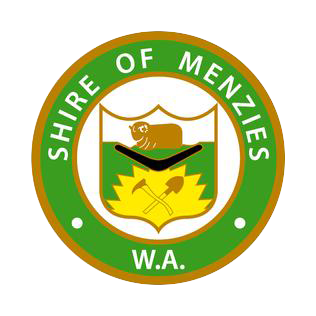 SHIRE OF MENZIESADOPTION OF FEES AND CHARGES FOR 2022/2023In accordance with section 6.19 of the Local Government Act 1995, notice is given to ratepayers that at the Ordinary Meeting of Council held Thursday, 31 March 2022, the Shire of Menzies resolved to adopt a Schedule of Fees and Charges which are to be incorporated into the 2022/2023 Budget.A copy of those Fees and Charges, which will come into effect on 1 July 2022, is available for inspection at the Shire office, Shenton Street, Menzies, 6436 and on the Shire’s website at www.menzies.wa.gov.au .Brian JoinerChief Executive OfficerShire of Menzies